Әл-Фараби атындағы Қазақ ұлттық университетіШығыстану         факультетіҚытайтану           кафедрасыПӘННІҢ ОҚУ-ӘДІСТЕМЕЛІК КЕШЕНІ«Оқылатын тілдің жаңа заман әдебиеті»(пәнің аты)Мамандық«050209 – Шығыстанушы»(шифры, аты)Оқу түрі  күндізгіАлматы қ. 2011ж.«050209 – Шығыстанушы»мамандығының оқу жұмыс жоспары негізінде дайындалған.ПОӘК құрастырған: Абдурақын Нұрқалық., аға оқытушы Қытайтану кафедрасының мәжілісінде қаралып ұсынылды. «14 »  маусым  2011 ж., хаттама №34Кафедра меңгерушісі _________________ Батпенова З.С.                    (қолы)Факультеттің әдістеме (бюро) кеңесінде  ұсынылды.  «17 »  маусым  2011 ж.,  хаттама №  9  Төрағасы (Төрайымы) _________________ Абдипатаева Н.И.                          (қолы)                                                 Алғы сөзБұл бағдарлама Шығыстану факультеті Қытайтану кафедрасының «050209 – Шығыстанушы» мамандығының оқу жұмыс жоспарына сай жаңа заман қытай әдебиетінің типтік бағдарламасы негізінде дайындалған.Әдеби қозғалысы қоғамға  оңтайлы ықпал етіп, түпкі мақсаты – ұлт ғұмырын ұзартуға, мәдени дамытуға қызмет етеді. «4 мамыр қозғалыс» кезіндегі әдебиет  ақиқат биігінен зерделеу өткеннің сабағын, тағылымын игере отырып, бүгінгі міндетті кешенді анықтау үшін, ертеңге нық қадам жасау үшін қажет.1919 жылғы ''4 мамыр'' қозғалысы мен бірінші азаматтық күрес тек қытай халқына ғана емес, басқа елдердің де көз-қарасын өзгертіп, шығармашылық, азаттық, ғылыми ізденістерге жаңа өріс ашады. қоғамдық-әдеби саладағы ғалымдардың мүлде жаңа методологиялық ұстанымдарға көшуіне, тақырып аясын  кеңейтуіне  негізін қалады.  Дегенмен Қытай әдебиетінің  жаңаша зерделенбеген, беттері әзірге баршылық.1919 жылы қыркүйекте ''Жаңа жастар'' ( 新青年) журналында жаңа заман ақындары мен жазушы драматургтарының шығармалары басылып шыға бастады. Бұл жастарды өткен мен байланысын үзіп, ескі шіріген қоғамның қабырғасын сөгіп алға қарай жүріп, қараңғыдан жарыққа ұмтылуға шақырды. Жаңа әдеби күрес ''Әдеби революция'' деген атқа ие болды. Чэнь Ду Сюдің (陈独秀)''Әдебиет жайындағы революция'' мақаласы арқылы 1917 жылы ''Жаңа жастар'' журналының ақпандағы нөміріне шықты. Чэнь Ду Сю аристократиялық ескі әдебиетті жойып, ''ескі классиканың'' орнына жаңа халықтық әдебиетті құру жайында, пейзаждық, өмірден алшақтаған ''тау мен орман'' әдебиетінің орнына қоғамдық әдебиетті құру жайында сөз етті. Бұл талаптар тиянақсыз, бірақ онда прогрессивті әдеби интеллигенцияның антифеодалдық бағыты анық байқалады.胡适(ҚуШы) -ның ''8 бас тартуларына'' қарағанда тереңірек жазылған. Ол 白话-ны енгізуді ұсынып, осылай ескі классикалық романдардың негізгі жетістігін көріп, олардың қоғамдық негізіне мән берді.  李 大钊、 钱玄同、刘半农、胡适、沈尹默、高一涵、周作人、鲁迅тағы басқа жазушылар редакция қозғалысына қатысты. Айтып кеткен жылдың мамыр айында «Жаңа жастардың» барлығы 白话-ні қолданады. Сол кезде жаңа мәдени қозғалыс «Жаңа жастар» орталығы ақырындап қалыптасты, коммунизм білімі, ұсақ буржуазия білімі мен оның ішіндегі жан-жақты адамдар бір майдан сызығымен, мәдени революциялық қозғалыспен бірге құрылды.''4 мамыр қозғалысына'' дейін, антифеодалдық жастар: буржуазиялық реформаторлар мен революцияның демократиялық соғыс бағыты болып екіге бөлінді. Сол кезде оларды біріктірген тек Қытай классикасының романдарын мойындау мен XIX-XX ғ.ғ. романдары, халық әдебиетінің ескерткіштері және Байрон, Ибсен, Тагор, Диккенс, Уайлд шетел жазушыларының шығармалары екі бағыттағы жастарды байланыстырды. Қытай халқының ішкі қарапайым сезімінің қалауына ұқсас, әдеби қозғалысына өз өмірін арнады. Бұл әдеби зерттеу қоғамы түрлі романтикалық идеология тенденциясын анық білдіреді. «Шығармашылық»  қоғамының мүшелері шетел студенттері үшін, батыс мәдениеті мен өнер ағымын таныстырды, студенттер шетел классиктерінің әсерін жылы шыраймен қарсы алды. Олардың шығармаларын мемлекет ішіне таныстырып, аударып, ардақтады, оның ішінде: 海涅、雪莱、惠特曼、泰戈尔тағы басқа романтикалық идеологияда жазатын жазушылардың шығармалары көп, сонымен қатар,  ұранға ұқсас таныстырған ағым, қазіргі өнер мен мәдениет ағымын білдіреді. Олардың шығармашылығы мен аудармалары жаңа әдебиеттің құрылуына түрткі болды.Орыс әдебиетінің басқа елдердің мәдениетіне әсерін оның демократиялық сипатынан, революциялық – азаттық рух, жоғарғы адамгершілік, ұлы көркемдік шеберліктен көруге болады. Орыс әдебиетінің еркін және демократиялық рухы Қытай жазушыларына қатты әсер етті. Орыс жазушылары Қытайлардың сөз шеберіне, көркем шығармаларының дамуына, идеялық және көркемдік жағынан әсер етті. Орыс әдебиеті халықтың мінез-құлқын білдіріп, өзінің рухы жағынан халықтық болды. Бұл халықтық Қытай жазушыларына тән болды, XIX ғасыр аяғынан бастап халыққа жол таба білді және 1919 жылы ''4 мамыр'' революциялық қозғалыстың арқасында өз жолын тапты. Лу Шүн  орыс әдебиетіне құрметпен қарады. Ол революционерлердің бастапқы кезінде, Қытайдың жастары құлдықты сезініп, өмірлік құндылықтарды іздеді, сол кезде ол орыс әдебиетіне келгені жайлы жазды.  Қытай халқы орыс әдебиетіндегі XX ғасырдың басты жазушылары – Пушкин, Лермонтов, Толстой, Достоевский, Тургенев, Чехов, Горькидің шығармаларымен танысты. Бұл шығармаларды алғаш рет Қытайдың жастары ағылшын аудармасынан оқыған болатын. Қытай профессоры 郑振锋 өзінің ''Советтік өнер'' статьясында былай деп жазады: ''1919 жылы ''4 мамыр'' қозғалысы кезінде Толстой, Тургенев, Горький және тағы басқа орыс жазушыларының шығармалары қытай тіліне жүйелік тұрғыда аударылып, қытай жазушылары оны қызыға оқыды.Пәннің мақсаты:Қытай әдебиетінің жаңа заман әдебиетін толық білу талап етіледі.   Қытай жаңа заман әдебиетінің әр дәуірінің қалыптасу, даму кезеңдерін анық ұғыну талап етіледі.Әр дәуірдегі көрнекті ақын, жазушылармен үздік қалам- қайраткерлерін толық білу.Әр қоғамдық дәуірдің әдебиетке жасаған ықпалын толық ұғынуОқитын елдің әдебиетін білу арқылы өз еліңнің әдебиет тарихына көз жүгірту.Әр дәуірдегі әдебиеттің қоғамға жасаған ықпалын түсіну.Әдебиетін білу арқылы сол елдің мәдениетін, тарихын, этнографиясын, салт-дәстүрін білу. Оқитын елдің әдебиетіндегі жазу стилді, әдебиеттік детальдарды толық меңгеру.Курстың мазмұнын игеру дәрежесіне қойылатын талаптар:Студент білуі тиіс: Жаңа заман қытай әдебиетіБіз жаңа заман қытай әдебиетін қазіргі(现代文学 )және осы заман(当代文学) қытай әдебиеті деп екі үлкен топқа бөлеміз. Қазіргі заман (现代文学 ) қытай әдебиеті1. 4МАМЫР ҚОЗҒАЛЫСЫ КЕЗІНДЕГІ ҚЫТАЙ ӘДЕБИЕТІ1.1.1917ж. Қазан төңкерісінің әдебиетке ықпалы  1.2.1919ж. 4 мамыр отаншылдық қозғалыстың әдебиетке ықпалы 1.3. «4 мамыр қозғалысы» 20-30 жылдардың басындағы әдебиет Төңкерісшіл жазушы 鲁迅Демократ (романтик) ақын郭沫若Күллі Қытайдың жүрегін дүр сілкіндірген冰心Жазушы  郁达夫Ақын  闻一多 Ақын, жазушы  朱自清Жазушы  周作人Жазушы  胡适Жазушы 叶圣陶 Ақын 徐志摩   II. БІРІНШІ АЗАМАТ СОҒЫС КЕЗІНДЕГІ ҚЫТАЙ ӘДЕБИЕТІ2.1. 1917-1927 жылдардағы бірінші азаматтық соғыс кезіндегі әдебиет. Лу Синь жәнеГо Мо Жо. Мао Дун, Ба Цзинь, Лао Шэ2.2. «Жаңа жастар» журналы мен әдеби революция2.3. 1928-1949 жылдардағы дамыған қытай әдебиеті. Мао Дун  «Таң алдынды». Ба Цзинь және Лао Шэ, Ай Цин и Тян Цзянь. Драмы Го Мо Жо, Тянь Хань, Ся Янь ,Чжао Шу Ли , Дин Лин, Чжоу Ли Бо и др.III.   1928-1949 ЖЫЛДАРДАҒЫ ДАМЫҒАН ҚЫТАЙ ӘДЕБИЕТІ3.1.Жаңа әдебиет ұйымдарының құрылуы3.2. Солқанат жазушылар одағының құрылуы және төңкерістік  әдебиеттің дамуы3.3.Екінші азаматтық соғыс кезеңіндегі қытай әдебиеті3.4. Жапон соғысы қарсаңындағы әдебиет 1937-1945ж3.5.Азаттық соғыс қарсаңындағы әдебиет1945-1949жАтақты жазушы 茅盾Әйгілі ақын, драматург田汉Атақты әйел жазушы   巴金 Асқан талантты жазушы老舍Атақты драматург 曹禺 Дарынды ақын   艾青Осы заман(当代文学) қытай әдебиеті1949 жылдан бүгінге дейінгі осы заман қытай әдебиеті.Халықтық-демократиялық төңкеріс тұсындағы қытай әдебиеті.1949-1957жЗор секіріп ілгерлеу жылдарындағы әдебиет.1958-1960жМәдени зор тоңкеріс кезіндегі қытай әдебиеті 1966-1976жЖаңа реформалар кезіндегі қытай  әдебиетБатыс өңірді ашу кезіндегі әдебиетОсы кездегі Жазушы Чян Жоңшу, Диң Лиң ,Сүн Ли ЖоуЛибо, Әйгілі әйел жазушы Жаң Айлиң. Ақын Ли Жи ,Лу Ли, УаңМиң Чын Шяңхы А шың Бәй Хуа, Хэ Дзин Дзиқатарлы ақын жазушалар.2. Студент игеруі және меңгеруі тиіс дағдылар:Жаңа заман қытай әдебиетін меңгеру керек.Студент осы пәнде айтылатын ақын-жазушыларды білу.Жаңа заман шығармаларды оқу және талдау.Студент әдебиет кезеңдерін толық меңгеру тиіс. Әдебиеттің қоғамға ықпалын білу керек.  Пәннің міндеттері:Оқитын елдің әдебиетін әр дәуір бойынша білу.Әр дәуірдің әдебиетке жасаған ықпалын түсіну.Әр дәуірдің тудырған көрнекті ақын жазушыларымен әдебиет қайраткерлерін  толық білу.Әдебиетшілердің қоғамға тигізген ықпалын сезіну.Оқитын елдің әдебиетіндегі басты кейіпкерлерді білу арқылы сол дәуірді терең түсіну.Әдеби шығармалардың қоғамдық артық көрінісін түсінумен бірге зерттей білу.ӘЛ-ФАРАБИ АТЫНДАҒЫ ҚАЗАҚ ҰЛТТЫҚ УНИВЕРСИТЕТІШЫҒЫСТАНУ ФАКУЛЬТЕТІҚЫТАЙТАНУ КАФЕДРАСЫШығыстану факультетінің Ғылыми кеңесінің мәжілісінде бекітілді№__  хаттама «_»_шілде_ 2010ж.Шығыстану факультетінің деканыт.ғ.д., проф. ____________ Н.Ә.Алдабек СИЛЛАБУС   Пән : «Оқылатын тілдің жаңа заман әдебиеті»       050209 – Шығыстанушы, 3 курс, қазақ бөліміКүзгі семестр, 2 кредитОқытушының аты-жөні: Абдурақын. НуқалықТелефон: 267-41-67 (124), ұялы тел.: 8-701-905-1385e-mail: halik_76@mail.ru,  Abdurakyn. Nurhalyk@kaznu.kzкаб: 208Пререквизиттер: Оқитын аймақтың базалық шет тілі  А1, А2,  В1, В2 деңгейі; Постреквизиттер: Жалпыкәсіптік арнайы шет тілі, Орта ғасыр әдебиеті. Оқу пәнінің мақсаты:-Оқылатын тілдің жаңа заман әдебиетімен таныстыру .-Оқылатын тілдің жаңа заман әдебиетінің қалыптасу жағыдайын таныстыру.-Оқылатын тілдің жаңа заман әдебиетіндегі ақын-жазушылардың өмірі мен шығармашылығын игере отырып, олардың қытай қоғамына жасаған ықпалына назар аудару.-Оқылатын тілдің жаңа заман әдебиетіндегі ұлы жазушы Лу Шун, Мау Дүн, Әйгілі ақын ГоМоРо, Жузы Шың т.б, лармен таныстыру.-Бірінші азаматық соғыс кезіндегі әдебиетті таныстыру.-Екінші азаматық соғыс кезіндегі әдебиетті таныстыру.-Үшінші азаматық соғыс кезіндегі әдебиетті таныстыру.Курстың құрылымы:Студент  білімін бақылау формасыӘдебиеттер тізімі:Негізгі: Современная китайская проза. М., 1988Радеева Е.Ю. Литературоведение КНР нового периода . М., 1991История китайской литературы. П., 1994Современная литература Китая   П., 1991Современная литература Китая У., 1998Краткая история древнекитайской литературы П., 1994История китайской литературы  П., 1985浓德乐主编，中国现当代学（下册）北京: «高等教育出版社»,-1986.-350页王化主编，，西 方 文学 经 典 导 论  // 上海::«东人民 出 版 社», -2004.-710页王 自 立主编 ，中 国 现 当 代 学 （上 册 ）// 北京: «高 等 教 育 出 版 社», -2006.-180页王 自 立主编，中 国 现当 代 学 （下 册 ）// 北京:  «高 等 教 育 出 版 社», 2006.-186页Қосымша:Современная китайская проза. М., 1988Китайская пейзажная лирика.(III-XIY) вв. М., 1984Современная китайская проза М., 1988Федоренко Н.Т. Древние памятники китайской литературы. М., 1978胡 达 什，萨伴 什主编 。 中 国 现当 代 学 （上 册 ）上海:«伊 犁 师 范 学 院 出 版 社»,-1999．480页胡 达 什，萨 伴 什主编 。中 国 现 当 代 学 （下 册 ）上海:«伊 犁 师 范 学 院 出 版 社»,-1999．-496页袁 行 霏主编。中 国 文 学 史   // 北京: «高 等 教 育 出 版 社»,-1988.-456页浓 德 乐主编。中国现当代学（上册 ）北京:«高等教育出版社»,-1986-376页福文化语言学// 武汉: «湖北教育出版社», - 20007.- 616页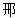 曹万生主编， 中国现代汉语文学史。2010.-756页Білімді бақылау формасы-Аудиторияда практикалық(семинар) сабақтың тапсырмаларын орындалуы аптасына 1 бал- СӨЖ тапсырмаларын бақылау ( ауызша/жазбаша): Екі аптада 1 рет- Қорытынды емтихан (жазбаша): емтихан сессиясы кезіндеБақылау жұмыстары – әрбір ағымдағы бақылау кезеңіне 6 баллСӨЖ – әрбір ағымдағы бақылау кезеңіне 7 баллҚорытынды емтихан – 40 баллБілімді бағалау шкаласы:Студенттердің семестр бойғы білімін бағалауда төмендегідей жағдайлар есепке алынады:сабаққа қатысу;практикалық сабақтарға белсене қатысу мне жауап беруі;СӨЖ тапсырмаларын орындау;Берілген тапсырмалардың уақытылы орындалуы;СӨЖ-н үш тапсырмадан артық орындамаған жағдайда AW бағасы қойылады.Пән саясатыДәріс барысында сабырлы болып, сұхбаттастарыңызды құрметтеңіз. Барлық қарсылықтарыңызды сыпайы түрде жеткізуге тырысыңыз. Дәріс барысында ұялы телефонды қолдануға, қоңырауға жауап беруге, сабақтан сұранып шығуға рұқсат етілмейді. Тапсырмаларды өз күштеріңіз бен шығармашылықтарығызға сүйеніп орындаңыз. Сабақ, емтихан  барысында және СӨЖ тапсырмаларын орындауда бір бірінен көшіруге рұқсат етілмейді.Көмек. СӨЖ тапсырмаларын немесе басқа да пән бойынша сұрақтарыңыз болса оқытушының жұмыс уақытына сай кафедраға келуге болады.Кафедра отырысында қаралды№  Хаттама, «   » _маусым_2010ж.Қытайтану кафедрасының меңгерушісі т.ғ.к. доцент                         Батпенова З.С.                                                                                                                                                             Дәріс беруші оқытушы                                                                          Абдырақын. Н                                                                   Келісілген:   Факультет деканы_____________________ Алдабек Н.А.   " 17 "       06        2011ж..Университеттің ғылыми-әдістемелік кеңесінде бекітілдіХаттама  № 5  « 21»    06   2011 ж.Оқу жұмысы жөніндегі проректор___________________ Балақаева Г.Т." 21 "            06             2011  ж..Апта Тақырыптың атауыСағат саны СӨЖ тақырыптары1Дәріс. Кіріспе. 中国当代文学概述，第一次国内战争。11Практикалық сабақ. 狂人日记12Дәріс.  鲁迅与他的作品。11. Репорат жазу. Тақырыбы: «第一次国内战争»2,5 бал2. Презентация жасау. Тақырыбы: «鲁迅与五四爱国运动» 2,5 бал2Практикалық сабақ. 阿Q正传 ，伤逝 。11. Репорат жазу. Тақырыбы: «第一次国内战争»2,5 бал2. Презентация жасау. Тақырыбы: «鲁迅与五四爱国运动» 2,5 бал3Дәріс. 郁达夫与他的作品。13Практикалық сабақ. 春风沉醉的晚上。14Дәріс.叶圣陶与他的作品。　 14Практикалық сабақ. 潘先生在难中。15Дәріс. 闻一多与他的作品。15Практикалық сабақ. 死水16Дәріс. 冰心与他的作品。11. Репорат жазу. Тақырыбы: «冰心与她家» 2,5 бал2. Презентация жасау. Тақырыбы: «朱自清与散文» 2,5 бал6Практикалық сабақ. 寄小读者11. Репорат жазу. Тақырыбы: «冰心与她家» 2,5 бал2. Презентация жасау. Тақырыбы: «朱自清与散文» 2,5 бал7Дәріс. 朱自清与他的作品。17Практикалық сабақ. 背影18Дәріс. 周作人与他的作品。18Практикалық сабақ. 乌逢船19Дәріс. 胡适与他的作品。19Практикалық сабақ. 鸽子110Дәріс. 阿城与他的作品。11. реферат жазу. Тақырыбы: «第二次国内战争» 2,5 бал2. Презентация жасау. Тақырыбы: «田汉与国歌» 2,5 бал10Практикалық сабақ. 树王11. реферат жазу. Тақырыбы: «第二次国内战争» 2,5 бал2. Презентация жасау. Тақырыбы: «田汉与国歌» 2,5 бал11Дәріс.田汉与他的作品。111Практикалық сабақ. 获虎之夜112Дәріс. 第二次国内战争。巴金与他的作品。.  112Практикалық сабақ 家. 113Дәріс. 矛盾与他的作品。11. реферат жазу. Тақырыбы: «巴金» 2,5 бал2. Презентация жасау. Тақырыбы: «茅盾与郭末若» 2,5 бал13Практикалық сабақ. 子夜11. реферат жазу. Тақырыбы: «巴金» 2,5 бал2. Презентация жасау. Тақырыбы: «茅盾与郭末若» 2,5 бал14Дәріс. 老舍与他的作品。114Практикалық сабақ.骆驼祥子115Дәріс. 艾青与他的作品。115Практикалық сабақ. 大堰河-我的保姆1№Студент жұмысының түрлеріБаллдарАпталарБаллдардың жалпы саны1Аудиторияда практикалық(семинар) сабақтың тапсырмаларын орындау 2 балх 1 апта15 апта30 бал2Бақылау жұмыстары5 бал  х2 к.р.  6 апта 13 апта10 бал3СӨЖ5 балх 4 СРС15 апта20 бал4Қорытынды емтихан40 бал40 балБарлығыБарлығыБарлығыБарлығы100 балБағаның әріптік эквивалентіБағаның сандық эквиваленті(GPA) % - дық бағаДәстүрлі жүйе бойынша берілетін бағаA495-100%Өте жақсыA-3,6790-94Өте жақсыB+3,3385-89Жақсы B380-84Жақсы B-2,6775-79Жақсы C+2,3370-74ҚанағаттандырарлықC265-69ҚанағаттандырарлықC-1,6760-64ҚанағаттандырарлықD+1,3355-59ҚанағаттандырарлықD150-54ҚанағаттандырарлықF-0-49Қанағаттандырарлықсыз (өтпейтін баға)I--Пән аяқталмадыW--Пәннен бас тарттыAW--Пәннен шығарылдыAU--Пән тыңдалдыP/NP (Pass/No pass)-65-100/0-64Сыннан өтті/өтпеді